Государственное бюджетное дошкольное образовательноеучреждение детский сад № 25 общеразвивающего вида с приоритетнымосуществлением деятельности по познавательно-речевому развитию детейКрасногвардейского района Санкт-ПетербургаКонспект непосредственно образовательной деятельности по социально-коммуникативному развитию«Малыш-умныш и Карлсон одни дома»с детьми среднего дошкольного возрастаПодготовила: воспитатель ГБДОУ № 25Журавлёва Александра Андреевна
Санкт-Петербург2014 г.Цель: Научить детей правилам безопасности пребывания дома, если ребёнок остаётся один дома.Задачи: 1.Образовательные:_ Познакомить с правилами обращения с бытовыми приборами, острыми предметами, лекарствами.- Закрепить знание номеров телефонов экстренной помощи (01, 02, 03).- Повторить правила поведения с чужими, незнакомыми людьми.2.Развивающие:- Развитие самостоятельности в принятии правильных решений и ответственности за своё поведение у детей.- развитие внимания, памяти, воображения;3.Воспитательные:- воспитывать наблюдательность, любознательность;- воспитание взаимопомощи, чувства уверенности в своих действиях:Социально-коммуникативное развитие: воспитывать уверенность, инициативность  в опытном освоении новых материалов и способов работы с ними. Познавательное развитие: развитие интереса, любознательности, познавательной мотивации, формирование познавательных действий, становление сознания; развитие воображения и творческой активности; формирование первичных представлений о труде пожарныхРечевое развитие: Совершенствовать диалогическую форму речи, развивать устную речь, активизировать словарь по темам.Художественно-эстетическое развитие: Восприятие стихов, загадок на соответствующую тему. Получение эмоционального отклика на сочетание художественных форм (устной) и музыки.Физическое развитие: Развивать общую и ручную моторику.Оборудование:  картинки с номерами телефонов, мешок с разными предметами, корзина, мячики, резиновый мяч, телефон, книжка «безопасности», веселая музыка для игр, запись «звук мотора».Используемые технологии:Технологии по  познавательной деятельности;Технологии личностно-ориентированного взаимодействия педагога с детьми;Игровые технологии.Ход сценарияприложение №1: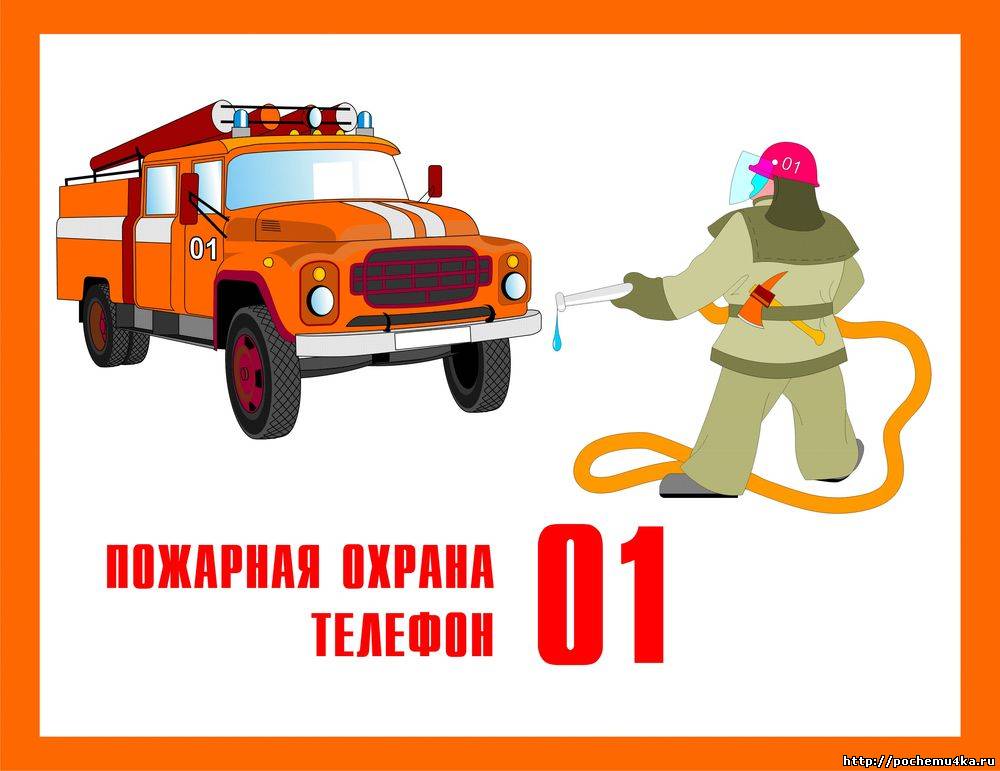 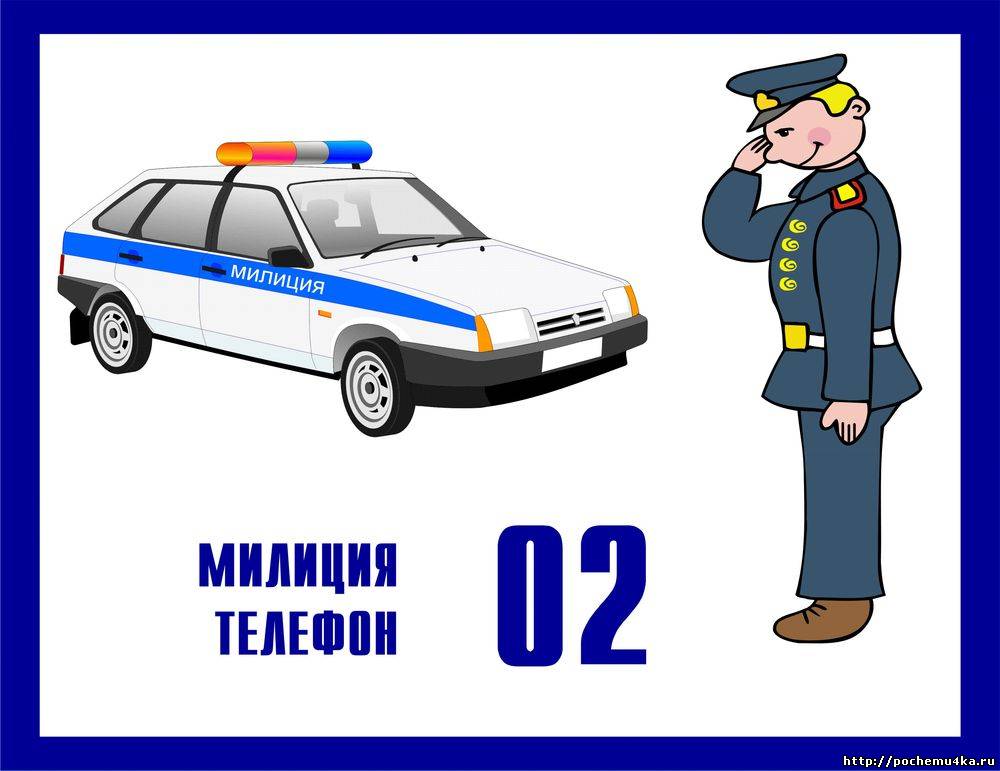 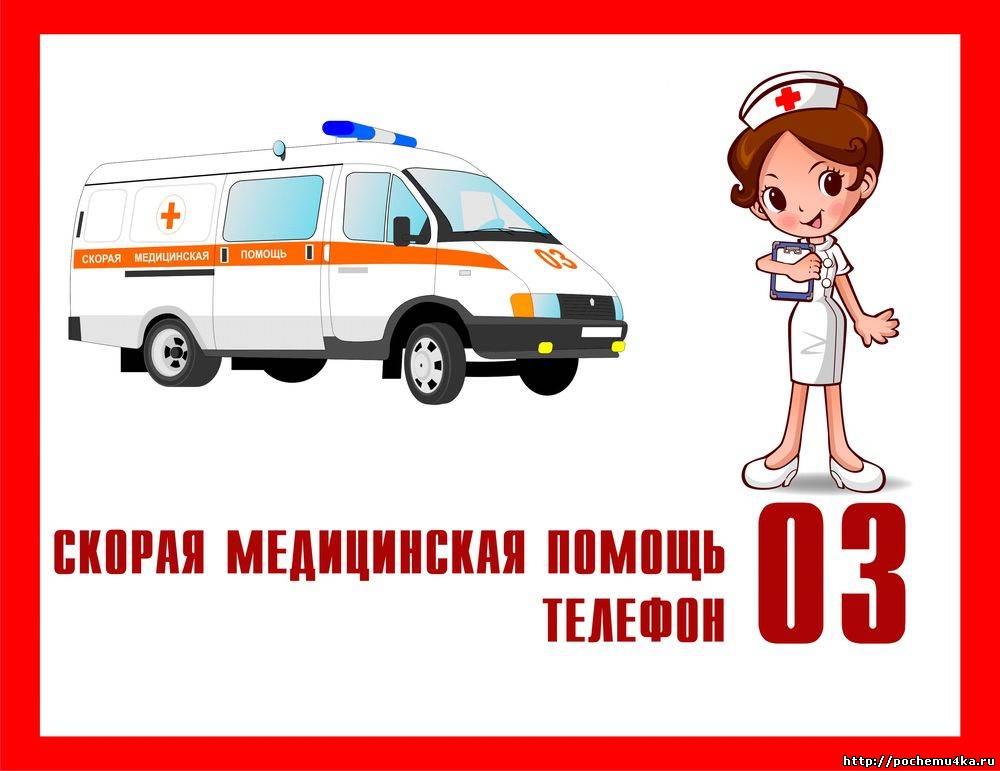 ВоспитательДетиОрганизационный момент, мотивация:Воспитатель: Воспитатель: Здравствуйте, ребята! Сегодня мы с вами поговорим о различных неприятных ситуациях, в которые попадают дети, когда остаются дома одни. Мы с вами поговорим о том, как нужно себя вести, чтобы не попадать в неприятности, и что делать, если случится что-то необычное, с чем вы не сталкивались раньше.Звук мотора. Появляется Карлсон. У него в руках мешок.Основная часть:Карлсон: Привет, ребята! Посмотрите сколько интересных  игрушек я вам принес. (высыпает содержимое мешка, а там игрушки разные опасные предметы: спички, кнопки, иголки, молоток, нож и т.п.)Воспитатель: Карлсон, ребята, разве во все эти игрушки можно играть, особенно одним, без родителей?Давайте поможем Карлсону и разложим все эти предметы на места.Вот теперь можно и поиграть.Карлсон: Вот спасибо, ребята. Давайте играть в мячики.Проводится игра «Попади мячиком в корзину» (под музыку).Карлсон: Что-то у меня разболелась голова. Съем-ка я таблетку. (достает упаковку таблеток) Ребята, хотите, я и вас угощу Воспитатель: А какой номер надо набрать, чтобы вызвать скорую помощь?А что бы прошла голова, иногда достаточно просто прилечь и выпить чая с твоим любимым вареньем. Давайте вылечим Карлсона. Проводится игра: «Накрой на стол»Карлсон: свершилось чудо, друзья спасли друга. Я здоров.Раздается звук звонка.Карлсон: пойду открывать. Воспитатель: Карлсон, подожди. Ребята, скажите, можно ли открывать дверь незнакомцам?Воспитатель:Не пускайте дядю в дом, если дядя незнаком! И не открывайте тёте, если мама на работе. Ведь преступник, он – хитёр, притворится, что монтёр. Или даже скажет он, что пришёл к вам почтальон. Чтоб тебя не обокрали, не схватили, не украли, Незнакомцам ты не верь, закрывай покрепче дверь!Пальчиковая гимнастика «Замок»На двери висит замок(ритмичные соединения пальцев рук в замок),Кто открыть его бы смог?Потянули(руки тянутся в стороны),Покрутили(круговые движения пальцев от себя),Постучали(основания ладоней стучат друг о друга)И открыли(разомкнули пальцы).Да, ребята, нельзя открывать дверь незнакомому человеку, как бы он себя не представлял, даже работником полиции. Надо, наоборот, вызывать полицию по номеру 02.Когда случается беда, медлить нам, друзья нельзя,Мы к телефону должны подбежать,И номер милиции быстро набрать.Этот номер «ноль – два»,Забывать его нам нельзя!Раздается телефонный звонок.Карлсон: «Алло!».Голос в телефонной трубке: Здравствуй. Я подружка твоей мамы, мы с ней вместе учились. Я приехала из  другого города, а мама твоя меня не встретила. Подскажи мне,  как до вас добраться? Я позабыла ваш адрес. На какой ты улице живёшь? Я хочу подарить тебе подарок.Карлсон: А я помню свой адрес: улица..., дом…., квартира….Воспитатель, обращаясь к детям: Ребята, эта тётенька, скорее всего, была хитрой преступницей. Проникнув в квартиру, она могла связать ребёнка, а потом собрать все ценные вещи и убежать. Получается, что опасным может быть не только звонок в дверь, но и по телефону.ЗАПОМНИ!!! Когда ты дома один, нельзя вступать в телефонный разговор с незнакомым тебе человеком. Говорить, что родители на работе и сообщать свой домашний адрес. Нужно молча, не отвечая ни на какие вопросы, положить трубку. И, самое, главное – о любом звонке незнакомого человека нужно тут же сообщить родителям или соседям, которых ты знаешь.Карлсон: Я же совсем забыл выключить утюг! Воспитатель: Пожар! Надо скорее вызывать пожарных! Какой номер будем набирать? Давайте потренируемся вызывать пожарных. Набираем номер 01 и говорим адрес нашего садика. Все надо делать быстро и четко.Воспитатель. Ну, вот, ребята, вы узнали, что может случиться, когда вы остаётесь дома одни. Надеюсь, вы запомнили, как надо себя вести в этих сложных ситуациях. Что нужно делать, чтобы их избежать. А самое главное:Запомните! В любом экстренном случае всегда сообщите взрослым: родителям, соседям или специальным службам: пожарной охране, милиции, скорой помощи, а они всегда придут на помощь к вам! Подведение итога.Воспитатель:А теперь я вас проверюИ игру для вас затею.Я задам сейчас вопросы –Отвечать на них не просто! Игра «Помоги сказочным героям»Дети показывают карточку с номером телефона, который должны набрать сказочные персонажи. А рядом бегемотикиСхватились за животики,У них, у бегемотиков,Животики болят. (03)Я кровожадный, я беспощадный,Я злой разбойник Бармалей.И мне не надо ни мармелада.Ни шоколада, а только маленьких,(Да, очень маленьких!) детей! (02)Бом – бом! Бом – бом!Загорелся кошкин дом! (01)Петушок, петушок, золотой гребешок,Выгляни в окошко, дам тебе горошку. (02)Вы, козлятушки, вы, ребятушки, отворите, отоприте,Ваша мать пришла, молока принесла. (02)Приоткрыла дверцу Лена –Соскочил огонь с полена,Перед печкой выжег пол,Влез по скатерти на стол. (01)Куклы кашляют в постели –Днём мороженое ели. (03)Игра «Можно - нельзя» (дети встают в круг, Карлсон берет мяч и играет с ними.) Карлсон: Я задам вопрос, кину мяч. Кому кидаю, тот и отвечает.1. Можно играть спичками? 2. Можно если ты один дома, кому можно открывать дверь почтальону или слесарю? 3. Можно играть в кубики? 4. Можно брать у незнакомых людей конфеты? 5. Можно при пожаре звонить 01? 6. Можно залезать на подоконник? 7. Можно брать иголки в рот? 8. Можно убирать игрушки на место? 9. Можно помогать маме? 10. Можно при пожаре прятаться под кровать? 11. Если потеряешься, надо звать маму? и т. д.Карлсон: Вы, ребята, такие молодцы, меня всему научили.Ну все, мне пора лететь, а то меня Малыш заждался. До свидания. (звучит звук мотора, Карлсон улетает) Воспитатель.И на память о сегодняшнем занятии у нас будет вот такая книжечка с номерами телефонов специальных служб (приложение № 1).Здравствуйте.Нет, тут много опасных предметов, не игрушек.Дети разделяют все предметы, объясняя чем опасны иголки, ножи, молотки… Опасные предметы убираются, остаются только игрушки.Нет, нельзя. Лекарства должен прописывать врач.03Нет Набирают номер 01 и четко сообщают адрес пожара.Показывают нужную карточкуОтвечают на вопросы Карлсона.До свидания.